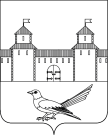 От 13.01.2017 № 68-п  Об утверждении стоимости одного квадратного метра общей площади жилого помещения по Сорочинскому городскому округу Оренбургской областиВо исполнение постановления Правительства Российской Федерации от 17 декабря 2010 года №1050 «О федеральной целевой программе «Жилище» на 2015 - 2020 годы», Приказа Министерства строительства и жилищно-коммунального хозяйства РФ от 12 сентября 2016 года № 633/пр «О показателях средней рыночной стоимости одного квадратного метра общей площади жилого помещения по субъектам Российской Федерации на IV квартал 2016 года», Закона Оренбургской области от 29 декабря 2007 года №1853/389-IV-ОЗ «О наделении органов местного самоуправления Оренбургской области отдельными государственными полномочиями Оренбургской области по обеспечению жильем по договору социального найма и договору найма специализированного жилого помещения отдельных категорий граждан», руководствуясь статьями 32, 35, 40 Устава муниципального образования Сорочинский городской округ Оренбургской области, администрация Сорочинского городского округа Оренбургской области постановляет:1. Утвердить сложившуюся среднерыночную стоимость одного квадратного метра общей площади жилого помещения по Сорочинскому городскому округу Оренбургской области на 1 квартал 2017 года.1.1. На территории городского населенного пункта – город Сорочинск – 30 711  рублей.1.2. На территории сельских населенных пунктов – 25 000 рублей.2. Признать утратившим силу постановление администрации города Сорочинска Оренбургской области от 17.08.2016 г. №1442-п «Об утверждении стоимости одного квадратного метра общей площади жилья по Сорочинскому городскому округу Оренбургской области».3. Контроль за исполнением настоящего постановления оставляю за собой.4. Постановление вступает в силу после его официального опубликования и подлежит размещению на портале муниципального образования Сорочинский городской округ Оренбургской области.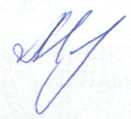 Глава муниципального образованияСорочинский городской округ                                                                Т.П.МелентьеваРазослано: в дело; прокуратуре.Администрация Сорочинского городского округа Оренбургской областиП О С Т А Н О В Л Е Н И Е 